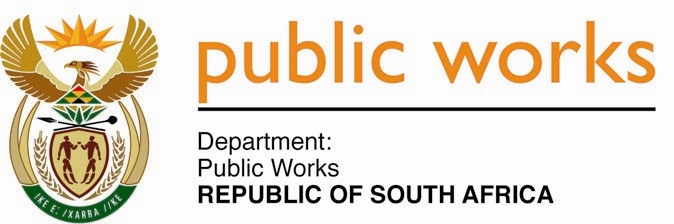 MINISTRY PUBLIC WORKS INFRASTRUCTUREREPUBLIC OF SOUTH AFRICA Department of Public Works l Central Government Offices l 256 Madiba Street l Pretoria l Contact: +27 (0)12 406 2034 l +27 (0)12 406 1224Private Bag X9155 l CAPE TOWN, 8001 l RSA 4th Floor Parliament Building l 120 Plain Street l CAPE TOWN l Tel: +27 21 468 6900 Fax: +27 21 462 4592 www.publicworks.gov.za NATIONAL ASSEMBLYWRITTEN REPLYQUESTION NUMBER:					        	708 [NW1751E]INTERNAL QUESTION PAPER NO.:				12DATE OF PUBLICATION:					        	30 AUGUST 2019DATE OF REPLY:						    13 SEPTEMBER 2019708.	Mr M Chetty (DA) asked the Minister of Public Works and Infrastructure:With reference to her reply to question 285 on 15 August 2019, what are the details of the (a) total remuneration, (b) salary level, (c) qualification and (d) job description of each of her two advisors?						     NW1751E______________________________________________________________________REPLY:The Minister of Public Works and Infrastructure- (d) Please refer to the table below:Job Title Salary LevelTotal RemunerationQualificationsJob DescriptionStart dateSpecial Adviser (Only one Adviser appointed at this moment)15R361 594.50 for three months of contract.Bachelor of Commerce, Bachelor of Laws and an LLM DegreeTo provide legal advice to the Minister on the exercise or performance of powers and duties.  Provide legal advice to the Minister on the development of policies that will promote departmental mandate and objectives12 July 2019 to 12 October 2019